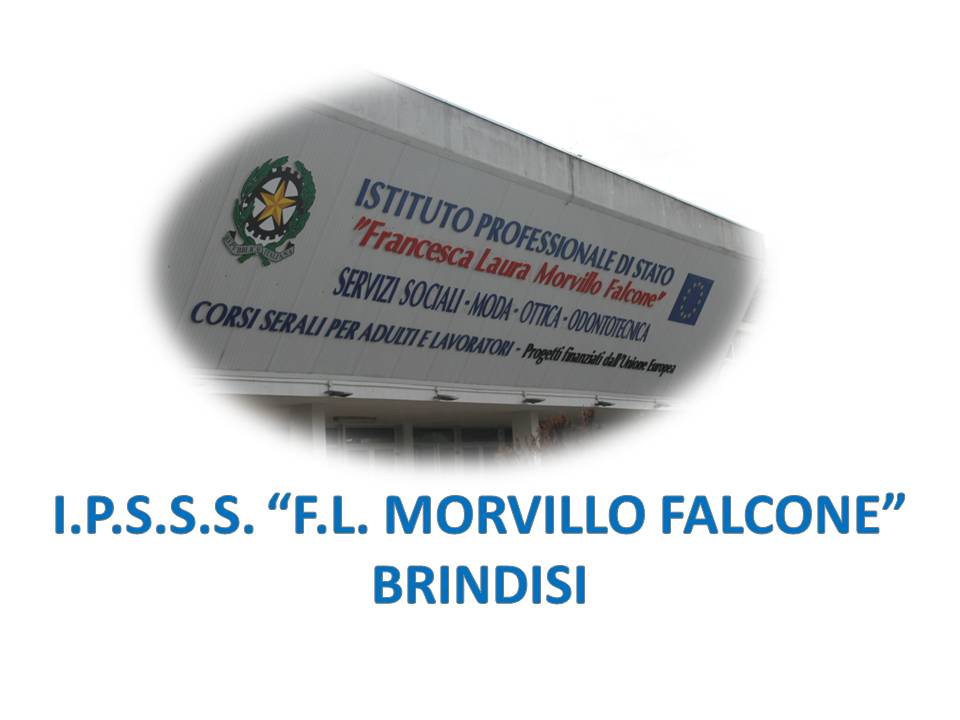 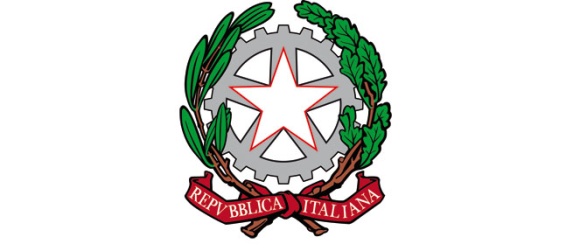 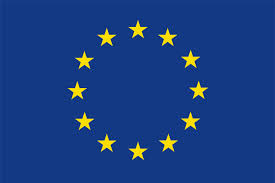 ISTITUTO PROFESSIONALE DI STATO PER I SERVIZI SOCIALI“Francesca Laura MORVILLO FALCONE”Via Galanti, 1 - Tel. 0831/513991brrf010008@istruzione.it – brrf010008@pec.istruzione.it  www.morvillofalconebrindisi.edu.it72100   B R I N D I S IMATERIA: ITALIANO (ore settimanali: 4)CLASSE: 2ASS SVANNO SCOLASTICO: 2022/2023DOCENTE: Daniela PetronelliLibro di testo:-Grammantologia, l’italiano per il primo biennio, vol. B, P. Biglia, A. Ferralasco, P. Manfredi, A. M. Moiso, A. Terrile, F. Testa, , Ed. scolastiche Bruno Mondadori, PearsonArgomenti:GRAMMATICA• Studio dell’analisi logica: la proposizione o frase semplice (soggetto, verbo, complementi diretti e indiretti: complementi oggetto e predicativi del soggetto e dell’oggetto, complementi di luogo e di tempo, d’agente e di causa efficiente, di causa, scopo o fine, mezzo o strumento, modo, compagnia, specificazione, partitivo, argomento, materia)Analisi del periodo: il periodo o frase complessa, proposizione causale, finale, concessiva, relativa• Esercitazioni di grammatica in chiave “INVALSI”.ANTOLOGIA• Gli elementi del testo poetico • La misura e la struttura dei versi: la misura e i tipi di verso, la rima, le strofe e i componimenti • Gli strumenti formali della poesia: figure retoriche di suono, di significato, di sintassi; metodi di analisi del testo. Il tema dell’amore in poesia: lettura e analisi di testi poetici sceltiUDA: Diamoci delle regoleLa docenteGli alunni______________________________________________________